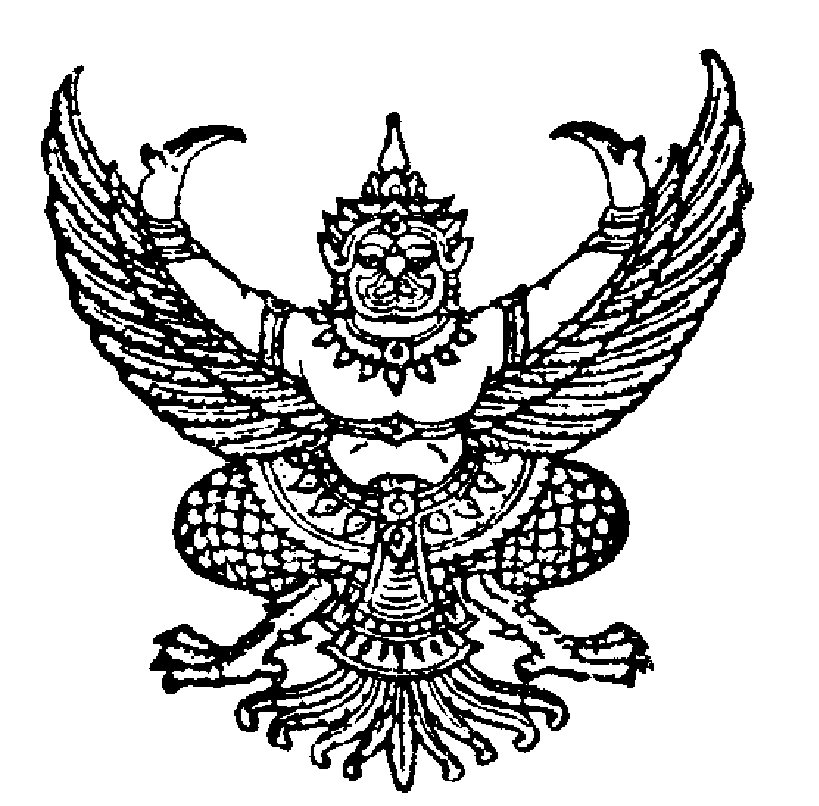 คำสั่งองค์การบริหารส่วนตำบลแม่กรณ์ที่  6๔๒/256๒เรื่อง  แต่งตั้งคณะกรรมการติดตามประเมินผลระบบควบคุมภายในกองการศึกษา  ศาสนาและวัฒนธรรมองค์การบริหารส่วนตำบลแม่กรณ์  ประจำปีงบประมาณ  256๓--------------------------------------------อาศัยอำนาจตามพระราชบัญญัติวินัยการเงินการคลังของรัฐ  พ.ศ. 256๑ มาตรา 79 บัญญัติให้หน่วยงานของรัฐ  จัดให้มีการตรวจสอบภายใน   การควบคุมภายใน   และการบริหารจัดการความเสี่ยง   โดยให้ถือปฏิบัติตามมาตรฐานและหลักเกณฑ์  ที่กระทรวงการคลังกำหนด   เพื่อให้ระบบการควบคุมภายในเป็นไปอย่างต่อเนื่อง  และเพื่อให้เกิดความเชื่อมั่นอย่างสมเหตุสมผล   บรรลุวัตถุประสงค์ด้านการดำเนินงาน  ด้านการรายงาน และด้านการปฏิบัติตามกฎหมาย  ระเบียบและข้อบังคับ  ตามหลักเกณฑ์ปฏิบัติการควบคุมภายในสำหรับหน่วยงานของรัฐ  ที่กระทรวงการคลังกำหนด  รายงานผู้กำกับดูแล  ภายใน 90 วัน หลังจากสิ้นปีงบประมาณ นั้นเพื่อให้ระบบควบคุมภายในที่ได้กำหนดไว้  มีการนำไปปฏิบัติให้เกิดประสิทธิผล   ดำเนินการด้วยความเรียบร้อย  ถูกต้องตามมาตรฐานและหลักเกณฑ์ปฏิบัติการควบคุมภายในสำหรับหน่วยงานของรัฐ พ.ศ. 2561 และเกิดประโยชน์สูงสุดในการบริหารจัดการ   จึงขอแต่งตั้งคณะกรรมการติดตามประเมินผลการควบคุมภายใน  กองการศึกษา  ศาสนาและวัฒนธรรม   องค์การบริหารส่วนตำบลแม่กรณ์  ดังต่อไปนี้  	(1)  นางสาวนันธิยา	คีรีแก้ว		ผู้อำนวยการกองการศึกษาฯ	ประธานกรรมการ(2)  นางภาวิณี		จันทรา		ครู คศ.๒	          		กรรมการ(3)  นางสมศรี  		ท้าวคำหล่อ	ครู คศ.๑			กรรมการ(4)  นางพรสิน  		คำภีระ 		ครู คศ.๑			กรรมการ(6)  นางสุภาพร  	จะลอ		ครู				กรรมการ(7)  นางนภศร   		สุภาพร  	ครู				กรรมการ(8)  นางสาวปิยวรรณ     ไชยเดช		เจ้าพนักงานธุรการปฏิบัติงาน	กรรมการ/เลขานุการ	โดยให้คณะกรรมการติดตามประเมินผลระบบควบคุมภายใน   รายงานผลการติดตามประเมินผลระบบการควบคุมภายในของกองการศึกษา ศาสนาและวัฒนธรรม  แล้วจัดส่งรายงานให้ผู้อำนวยการกองการศึกษาฯ ทราบ   เพื่อรายงานคณะกรรมการติดตามประเมินผลระบบการควบคุมภายใน   ขององค์การบริหารส่วนตำบล แม่กรณ์   และให้ดำเนินการติดตามประเมินระบบการควบคุมภายในอย่างต่อเนื่อง   และบรรลุวัตถุประสงค์  ในการปฏิบัติตามอำนาจหน้าที่  และภารกิจขององค์การบริหารส่วนตำบลแม่กรณ์  ต่อไปทั้งนี้ตั้งแต่วันที่  1  เดือน  ตุลาคม พ.ศ. 256๒สั่ง ณ วันที่   1  เดือน ตุลาคม  พ.ศ.  256๒(นายรัติพงศ์  เทพสุภา)นายกองค์การบริหารส่วนตำบลแม่กรณ์